ЗАТВЕРДЖЕНО
розпорядженням Кабінету Міністрів України
від 11 листопада 2015 р. № 1158
(в редакції розпорядження Кабінету Міністрів України
від 19 липня 2017 р. № 491-р)ПЕРСПЕКТИВНИЙ ПЛАН
формування територій громад Львівської області1. Графічна частина (карта Львівської області)2. Перелік спроможних територіальних громад Львівської області{Перспективний план в редакції Розпоряджень КМ № 1281-р від 04.12.2015, № 491-р від 19.07.2017; із змінами, внесеними згідно з Розпорядженнями КМ № 902-р від 21.11.2018, № 193-р від 27.03.2019}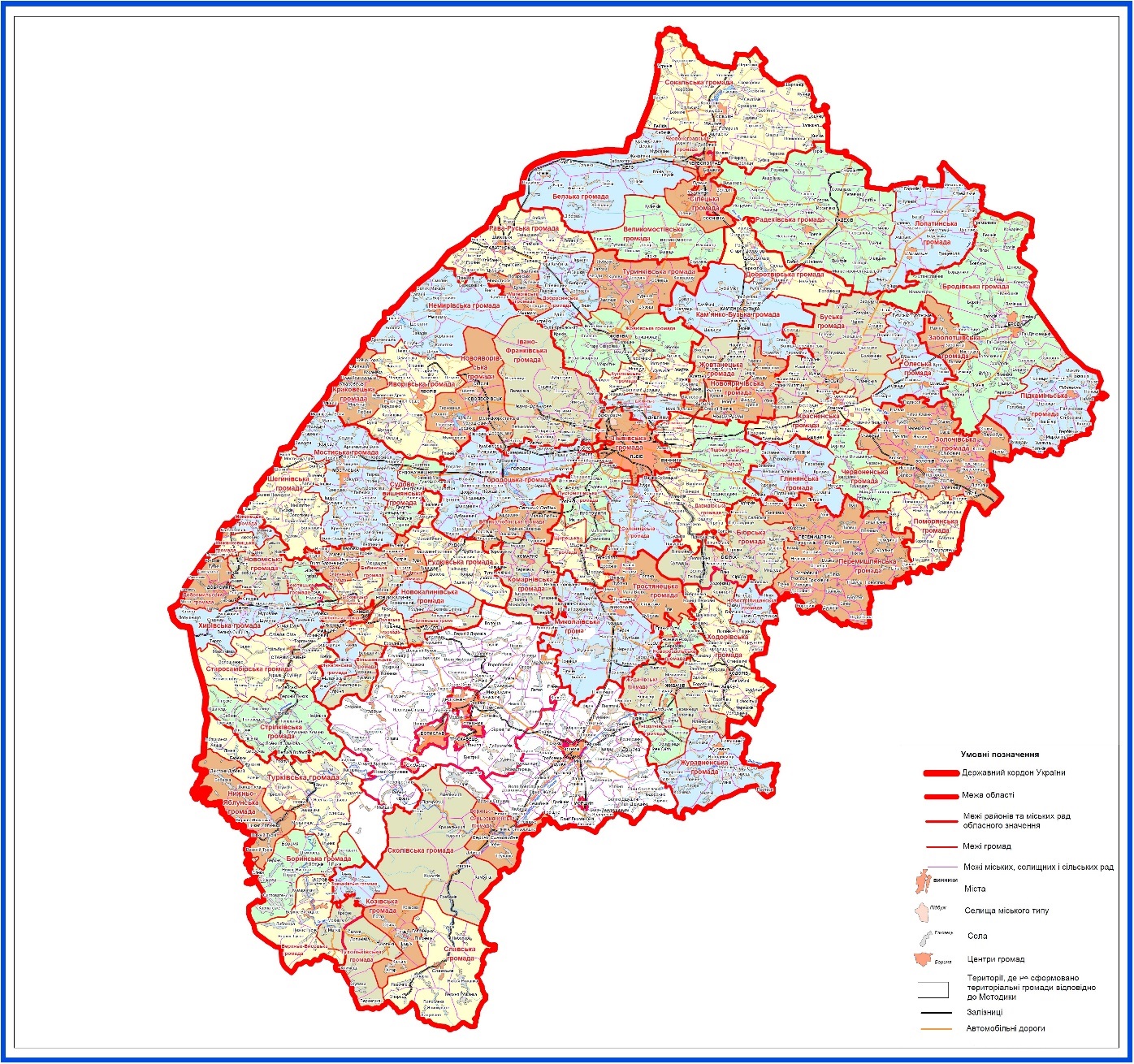 Назва територіальної громадиКод населеного пункту - адміністративного центру територіальної громади згідно з КОАТУУНазва населеного пункту - адміністративного центру територіальної громадиНазви територіальних громад, що входять до складу спроможної територіальної громадиНазва району чи міста обласного значення, до якого входить адміністративний центр територіальної громадиБродівська4620310100м. БродиБродівськаБродівський районГаївськаКомарівськаЛешнівськаПідгорецькаПониквянськаПониковицькаСмільнівськаСтаніславчицькаСуховільськаШнирівськаЯзлівчицькаЯсенівськаЗаболотцівська4620382001с. ЗаболотціЗаболотцівська-“-РажнівськаПідкамінська4620355400смт ПідкаміньПідкамінська-“-БатьківськаВербівчицькаГолубицькаМаркопільськаНаквашанськаПаликоровівськаПеняківськаПоповецькаЧерницькаГородоцька4620910100м. ГородокГородоцькаГородоцький районБартатівськаБратковицькаВишнянськаГаличанівськаГрадівськаДобрянськаДолинянськаДубаневицькаКерницькаМильчицькаМшанськаПовітненськаРечичанськаРодатицькаСуховільськаТучапськаУгрівськаШоломиничівськаВеликолюбінська4620955300смт Великий ЛюбіньВеликолюбінська
ЗавидовицькаГородоцький районКоропузькаКомарнівська4620910400м. КомарноКомарнівська-“-БучалівськаГрімненськаКліцьківськаМонастирецькаНовосільськаПереможненськаПідзвіринецькаТатаринівськаТулиголівськаЖидачівська4621510100м. ЖидачівЖидачівська
БережницькаЖидачівський районВільховецькаЗарічанськаМлиниськаГніздичівська4621555300смт ГніздичівГніздичівська-“-ЛівчицькаОблазницькаРудянськаЖуравненська4621555600смт ЖуравноЖуравненська-“-ВолодимирецькаЗарічненськаЛюбшанськаМельницькаМонастирецькаСидорівськаЧертізькаНовострілищанська4621555900смт Нові СтрілищаНовострілищанська
Баковецька-“-КніселівськаХодорівська4621510500м. ХодорівХодорівська-“-БортниківськаВербицькаВибранівськаГрусятицькаДев’ятниківськаЖирівськаЗагірочківськаМолодинчецькаОтиневицькаПіддністрянськаЧорноострівськаЖовківська4622710100м. ЖовкваЖовківськаЖовківський районВоле-ВисоцькаГлинськаЗіболківськаКрехівськаМацошинськаМокротинськаНовоскварявськаСопошинськаСтароскварявськаДобросинська4622783201с. ДобросинДобросинська-“-БишківськаКунинськаЛавриківськаНовокам’янськаДублянська4622710200м. ДубляниДублянська-“-ГрибовицькаГрядівськаМалехівськаКуликівська4622755600смт КуликівКуликівська-“-АртасівськаВеликодорошівськаЗашківськаНадичівськаСмереківськаМагерівська4622755900смт МагерівМагерівськаЗамківськаКам’яногірськаПідліссянськаПогариськаРава-Руська4622710400м. Рава-РуськаРава-Руська-“-ВолицькаГійченськаДев’ятирськаЗабірськаЛипницькаПотелицькаРічківськаТуринківська4622789201с. ТуринкаТуринківська-“-БоянецькаДеревнянськаЗамочківськаКулявськаКупичвільськаЛюбельськаКам’янка-Бузька4622110100м. Кам’янка-БузькаКам’янка-Бузька
БатятицькаКам’янка-Бузький районДернівськаЖелдецькаЗубівмостівськаПрибужанівськаСтрептівськаДобротвірська4622155300смт ДобротвірДобротвірська-“-НезнанівськаПолоничнівськаСілецькаСтародобротвірськаЖовтанецька 4622183301с. ЖовтанціЖовтанецька-“-ВеликоколоднівськаВирівськаРеменівськаНовояричівська4622155600смт Новий ЯричівНовояричівська-“-БанюнинськаВеликосілківськаДідилівськаЗапитівськаНеслухівськаСтарояричівськаУбинівськаМиколаївська4623010100м. МиколаївМиколаївська
БерезинськаМиколаївський районБільченськаВеликогорожанськаВеринськаГірськаГонятичівськаДержівськаДроговизькаКиївецькаКолодрубівськаКриницькаКрупськаНовосілко-ОпарськаПісочненськаРаделицькаРозвадівськаРоздільськаРудниківськаТростянецька4623081205с. ТростянецьБродківська-“-ДемнянськаКрасівськаСтільськаТернопільськаМостиська4622410100м. МостиськаМостиськаМостиський районАрламівськоволянськаБерегівськаГодинівськаГостинцівськаЗав’язанцівськаКрисовицькаКрукеницькаЛипниківськаМалнівськаМалнівськоволянськаПідлісківськаПнікутськаРаденицькаСоколянськаСтоянцівськаТвіржанськаХлиплівськаЧернівськаСудововишнянська4622410500м. Судова ВишняСудововишнянська
Дидятицька-“-ДмитровицькаДовгомостиськаМаломокрянськаШегинівська4622487901с. ШегиніШегинівська-“-БалицькаГусаківськаЗолотковицькаМишлятицькаМостиська ДругаПоповицькаТщенецькаХідновицькаПеремишлянська4623310100м. ПеремишляниПеремишлянська
БачівськаПеремишлянський районБілецькаБолотнянськаБорщівськаБрюховицькаВишнівчицькаВовківськаДобряницькаДунаївськаДусанівськаІванівськаКореличівськаКоросненськаЛагодівськаЛиповецькаОсталовицькаПодусівськаПодусільнянськаСтанимирськаУшковичівськаЧемеринецькаБібрська4623310300м. БібркаБібрська
ВеликоглібовицькаПеремишлянський районЛанівськаРоманівськаСвірзькаСоколівськаСтрілківськаСуходільськаПустомитівська4623610100м. ПустомитиПустомитівська
Годовицько-Пустомитівський районБасівськаЗимноводівськаКонопницькаЛапаївськаМістківськаОброшинськаСеменівськаСкнилівськаСокільницькаСтавчанськаДавидівська4623682401с. ДавидівДавидівська-“-ВинничківськаЗвенигородськаКротошинськаПасіки-ЗубрицькаЧишківськаСтаросільськаМурованська4623686902с. МурованеСороко-Львівська-“-ГамаліївськаЛисиничівськаЯмпільськаПідберізцівська4623685301с. ПідберізціПідберізцівська-“-БорщовицькаВерхньобілківськаМиклашівськаМиколаївськаПикуловичівськаЧижиківськаЧорнушовицькаСолонківська4623686601с. СолонкаСолонківська
ВовківськаПустомитівський районЖирівськаЗубрянськаПоршнянськаРаковецькаЩирецька4623655500смт ЩирецьЩирецька-“-ГуменецькаДмитрівськаПісківськаСоколівськаРадехівська4623910100м. РадехівРадехівськаРадехівський районБишівськаВузлівськаДмитрівськаКорчинськаКривецькаНемилівськаНововитківськаОглядівськаПавлівськаПиратинськаПоздимирськаПоловецькаРозжалівськаСередпільцівськаСиньківськаСтанинськаСтоянівськаСушнівськаТетевчицькаЯструбичівськаЛопатинська4623955400смт ЛопатинЛопатинська-“-БарилівськаБерезівськаЗавидченськаКуликівськаКустинськаМиколаївськаНивицькаСморжівськаСтремільченськаУвинськаХмільнівськаБабинська4624280301с. БабинаБабинськаСамбірський районКорницькаМістковицькаБісковицька4624280601с. БісковичіБісковицька-“-ВикотівськаП’яновицькаВільшаницька4624286301с. ВільшаникВільшаницька-“-МонастирецькаВоле-Баранецька4624281601с. Воля-БаранецькаВоле-Баранецька
Верховецька-“-СадковицькаВоютицька4624282201с. ВоютичіВоютицька-“-ЛютовиськаСусідовицькаДублянська4624255300смт ДубляниДублянська-“-ВеликоозиминськаЛукавськаЛуківська4624284301с. ЛукиЛуківська-“-КупновицькаНовокалинівська4624210300м. Новий КалинівНовокалинівська-“-ВеликобілинськаГординянськаКалинівськаКорналовицькаРалівська4624287201с. РалівкаРалівська-“-ГородищенськаКульчицькаРудківська4624210400м. РудкиРудківська-“-ВощанцівськаМихайлевицькаНикловицькаНовосілко-ГостиннівськаПідгайчиківськаПогірцівськаРоздільненськаСусолівськаЧайковицькаЧукв’янська4624289201с. ЧукваЧукв’янська-“-БлажівськаСколівська4624510100м. СколеСколівськаСколівський районГребенівськаКам’янськаКоростівськаКорчинськаКрушельницькаПідгородецькаЯмельницькаВерхньосиньовидненська4624555300смт Верхнє СиньовиднеВерхньосиньовидненськаСколівський районНижньосиньовидненськаТруханівськаЗавадківська4624582301с. ЗавадкаЗавадківська-“-ДовжківськаЗадільськаРосохацькаКозівська4624583001с. КозьоваКозівська-“-ОрявськаПлав’янськаРиківськаХітарськаСлавська4624555700смт СлавськеСлавська-“-ВолосянківськаГоловецькаЛавочненськаЛибохорівськаНижньорожанськаОпорецькаТухлянськаТухольківська4624588301с. ТухолькаТухольківська-“-ВерхнячківськаЖупанівськаКлимецькаСможенськаКрасненськаМохнатськаСтаросамбірська4625110100м. Старий СамбірСтаросамбірська
СтаросолянськаСтаросамбірський районБілицькаВеликолінинськаВеликосільськаВолошинівськаВолянськаСтрашевицькаСтрільбицькаТершівськаТорчиновицькаДобромильська4625110300м. ДобромильДобромильська
КняжпільськаСтаросамбірський районСолянуватськаТернавськаМіженецька4625183301с. МіженецьМіженецька-“-ДроздовицькаНижанковицька4625155400смт НижанковичіНижанковицька-“-БоршевицькаТрушевицькаНовоміська4625183901с. Нове МістоНовоміська-“-БолозівськаГрушатицькаКонівськаСтрілківська 4625185701с. СтрілкиСтрілківськаВерхньолужоцькаГоловецькаГрозівськаМшанецькаРіп’янськаТисовицькаТопільницькаТур’ївськаЯсенице-ЗамківськаХирівська4625110700м. ХирівХирівська-“-ВеликосушицькаМурованськаСкелівськаСлохинівськаСтарявськаТерлівськаЧаплівськаТурківська4625510100м. ТуркаТурківськаТурківський районВовченськаЗавадівськаІльницькаІсаївськаЛімнянськаПрисліпськаРозлуцькаХащівськаШум’яцькаЯвірськаЯсеницькаБоринська4625555300смт БориняБоринськаТурківський районБітлянськаВерхненськаКарпатськаНижньовисоцькаРиківська
СянківськаВерхньовисоцька4625581301с. Верхнє ВисоцькеВерхньовисоцька
Верхньогусненська-“-КомарницькаКривківськаЛибохорськаНижньояблунська4625586501с. Нижня ЯблунькаНижньояблунська
Боберківська-“-ВерхньояблунськаНижньотурівськаШандровецькаЯворівська4625810100м. ЯворівЯворівськаЯворівський районБунівськаВіжомлянськаЗалузькаКалинівськаНагачівськаНаконечнянськаРогізненськаЧернилявськаІвано-Франківська4625855300смт Івано-ФранковеІвано-Франківська
Бірківська-“-ВеликопільськаВороцівськаДомажирськаЛозинськаМальчицівськаПорічанськаРясне-РуськаЯсниськаКраковецька4625855600смт КраковецьКраковецька-“-ЛюбинськаСвидницькаНемирівська4625855900смт НемирівНемирівська-“-ВерблянськаДрогомишльськаЗавадівськаСередкевичівськаСмолинськаНовояворівська4625810500м. НовояворівськНовояворівськаЯворівський районШклівськаБердихівськаДобростанівськаКам’янобрідськаМужиловичівськаПрилбичівськаСтаричівськаТерновицькаНовороздільська4610800000м. Новий РозділНовороздільськам. Новий РозділБерездовецькаГорішненськаСтанковецькаСамбірська4610900000м. СамбірСамбірськам. СамбірСтрілковицькаБуська4620610100м. БуськБуськаБуський районБоложинівськаГумниськаЗаводськаКізлівськаКупченськаМилятинськаНовосілківськаПобужанськаСоколянськаТопорівськаЧанизькаЯблунівськаКрасненська4620655300смт КраснеКрасненська-“-АндріївськаБалучинськаЗадвірськаКуткірськаПолтв’янськаСторонибабськаУтішківськаОлеська4620655600смт ОлеськоОлеська-“-КутівськаОжидівськаПереволочнянськаСоколівськаТур’янськаЗолочівська4621810100м. ЗолочівЗолочівськаЗолочівський районБілокамінськаВороняцькаГончарівськаЄлиховицькаКняжівськаКолтівськаПідгородненськаПідлипецькаПочапівськаРуда-КолтівськаСасівськаСкварявськаСтрутинськаЯсеновецькаГлинянська4621810200м. ГлиняниГлинянська-“-ВеликополюхівськаЗаставнянськаКуровицькаПерегноївськаПідгайчиківськаСловітськаПоморянська4621855600смт ПоморяниПоморянська-“-БібщанськаЖуківськаКоропецькаПолянськаРемезівцівськаСновицькаШпиколоськаЧервоненська4621888001с. ЧервонеЧервоненська-“-БортківськаВеликовільшаницькаГологірськаНовосілківськаСокальська4624810100м. СокальСокальськаСокальський районБоб’ятинськаВарязькаВолицькаЖвирківськаКняжівськаЛучицькаОпільськаПерв’ятицькаПереспівськаПоторицькаСавчинськаСвитазівськаСкоморохівськаСмиківськаСтенятинськаТартаківськаТелязькаТудорковичівськаХоробрівськаБелзька4624810300м. БелзБелзькаСокальський районВанівськаДомашівськаЖужелянськаКарівськаКорчівськаМурованськаУгнівськаХлівчанськаВеликомостівська4624810600м. Великі МостиВеликомостівська-“-БутинськаДвірцівськаРеклинецькаСілецька4611870400м. СоснівкаСоснівська-“-ВолсвинськаМежирічанськаСілецькаЛьвівська4610100000м ЛьвівЛьвівськам. ЛьвівВинниківськаБрюховицькаРудненськаЧервоноградська4611800000м. ЧервоноградЧервоноградськам. ЧервоноградГірницькаОстрівська